TITLE / AGENDA ITEM(Submitted by ______________)Action proposedReferences:____________X.1	HEADINGX.1.1	First paragraph X.1.2	Second paragrapha)  b)  X.1.3.	 X.2 	HEADINGx.2.1	 x.2.2	 x.2.3	__________World Meteorological Organization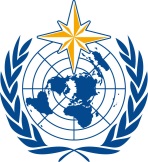 Inter-Commission Coordination Group on WIGOS Task Team on OSCAR Development First Session
Geneva, Switzerland, 26-28 November 2018/ World Meteorological OrganizationInter-Commission Coordination Group on WIGOS Task Team on OSCAR Development First Session
Geneva, Switzerland, 26-28 November 2018Submitted by:
dd.mm.2018Summary and purpose of document